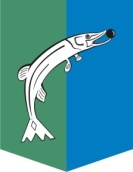 АДМИНИСТРАЦИЯСЕЛЬСКОГО ПОСЕЛЕНИЯ НИЖНЕСОРТЫМСКИЙСургутского районаХанты – Мансийского автономного округа - ЮгрыПОСТАНОВЛЕНИЕ «27» февраля  2019 года                                                                                   №78 п. НижнесортымскийО внесении изменений в постановление администрации сельского поселения Нижнесортымский от 31.10.2018 № 422	В соответствии со статьёй 20 Жилищного кодекса Российской Федерации:1. Внести в постановление администрации сельского поселения Нижнесортымский от 31.10.2018 № 422 «Об утверждении административного регламента по осуществлению муниципального жилищного контроля» следующие изменения:1.1. В подпункте 2 пункта 1.6 раздела 1 слова «с согласия собственников помещений в многоквартирном доме посещать жилые помещения и проводить их обследования" заменить словами "с согласия собственников помещений в многоквартирном доме, нанимателей жилых помещений по договорам социального найма, нанимателей жилых помещений по договорам найма жилых помещений жилищного фонда социального использования посещать такие помещения в многоквартирном доме и проводить их обследования».1.2. Пункт 3.4.2 дополнить абзацем вторым следующего содержания:«Информация об указанных в абзаце первом настоящего пункта нарушениях, размещённая в системе для органов государственного жилищного надзора и органов муниципального жилищного контроля, является официальной информацией, поступившей в данные органы, и основанием для проведения внеплановой проверки.».2. Опубликовать (обнародовать) настоящее постановление и разместить на официальном сайте администрации сельского поселения Нижнесортымский.3. Настоящее постановление вступает в силу после опубликования (обнародования).4. Контроль за выполнением настоящего постановления возложить на заместителя главы сельского поселения Нижнесортымский Кузнецову И. А.Глава поселения                                                                             	     П.В. Рымарев